Esito dell’esame di Metodologie di Genetica  3 dicembre 2012Gli studenti che non accettano il voto dell’esame devono comunicarlo al docente tramite e-mail entro il 20 dicembre 2012.Ricordo che il voto finale dell’esame di Metodologie di Microbiologia e di Genetica è dato dalla media (arrotondata per eccesso) dei voti ottenuti in Met. di Microbiologia e Met. di Genetica.VR354681		22			insuff.VR355928		47			26VR355710		44			24VR354277		21			insuff.VR355764		36			20									Prof. Antonella Furini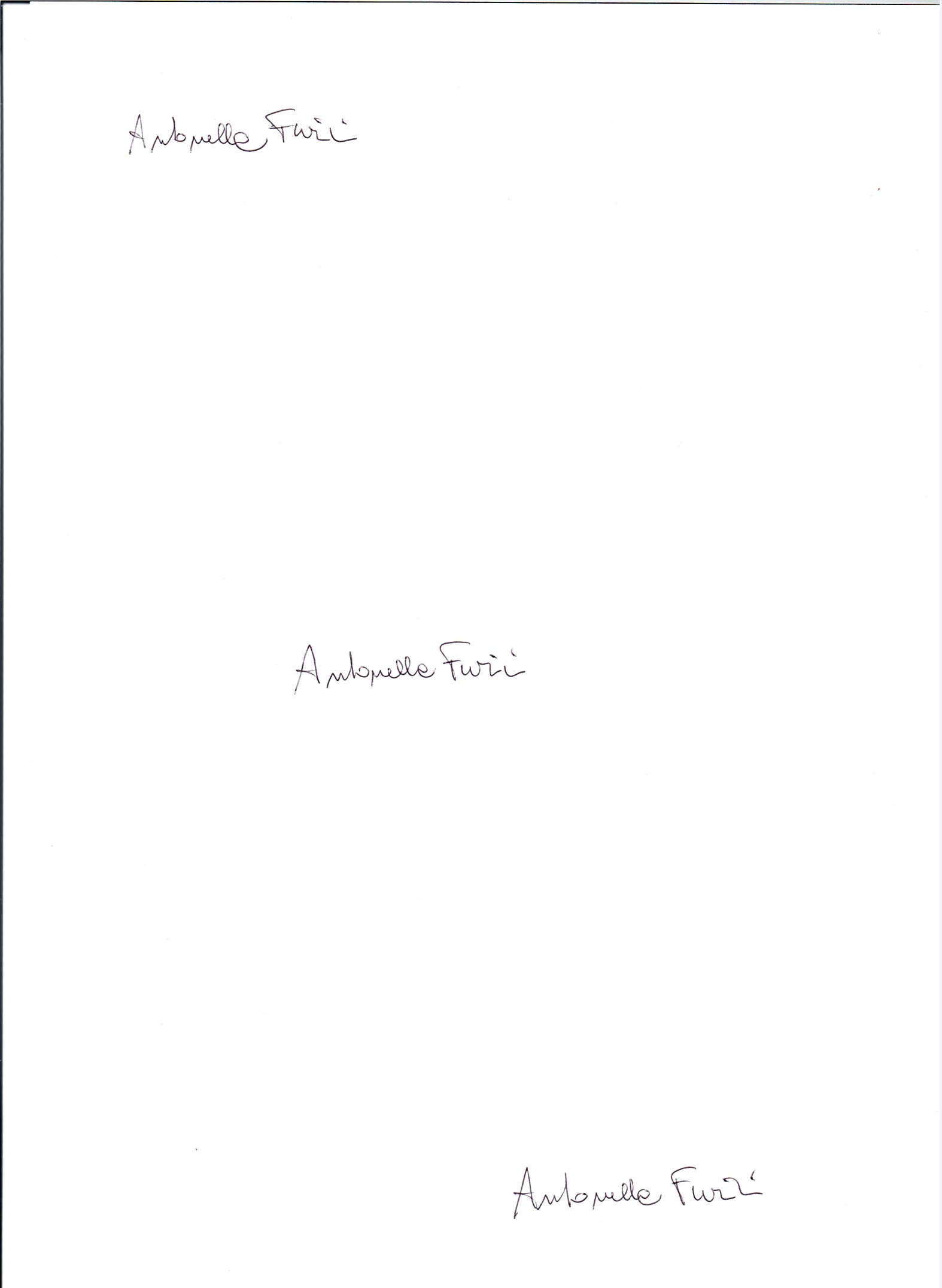 N. matricolapunteggio/60Met.  di Genetica 3/12/2012